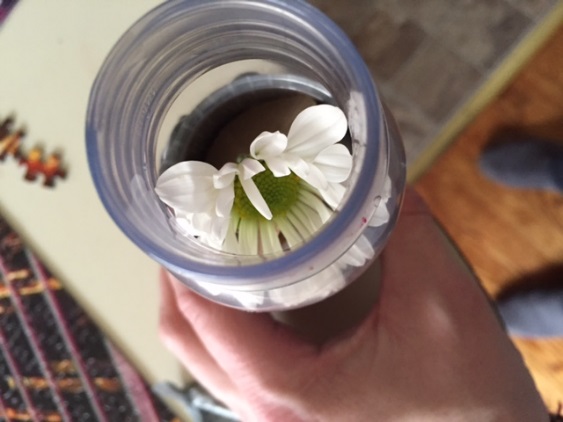 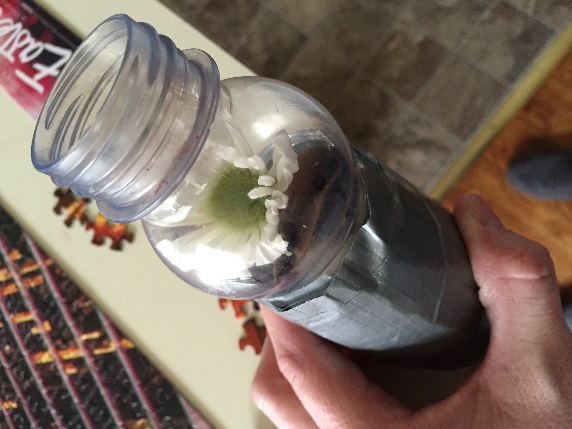 Jarrard and Josh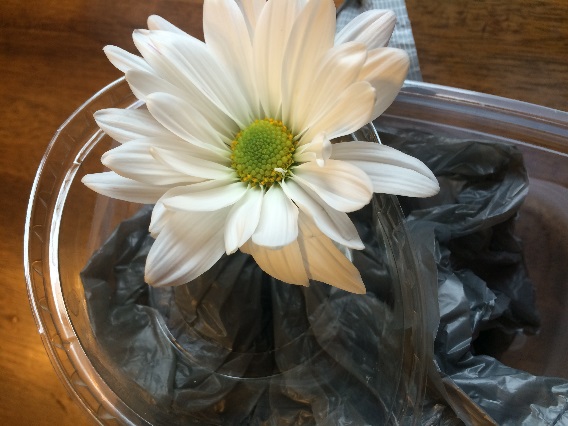 Brenda---Dryness of compartment ✅ flower still pretty ✅ and still moist ✅ successLynette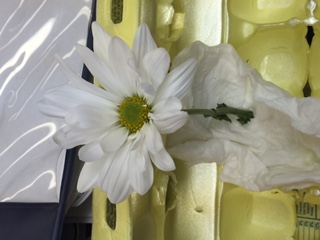 Cindy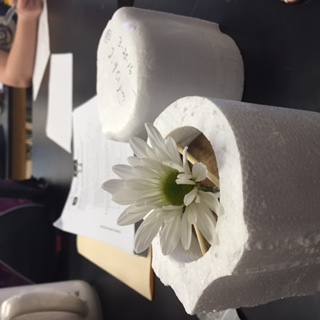 Corean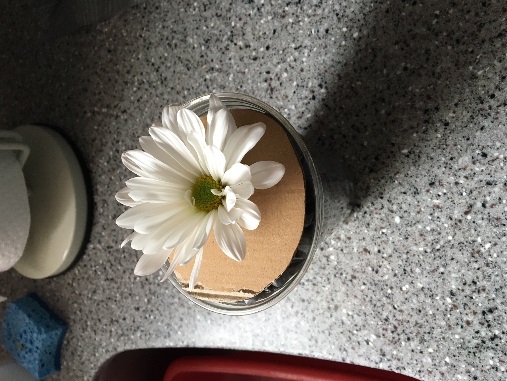 Jason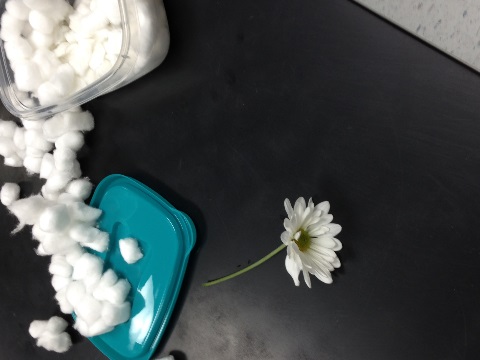 Tiffany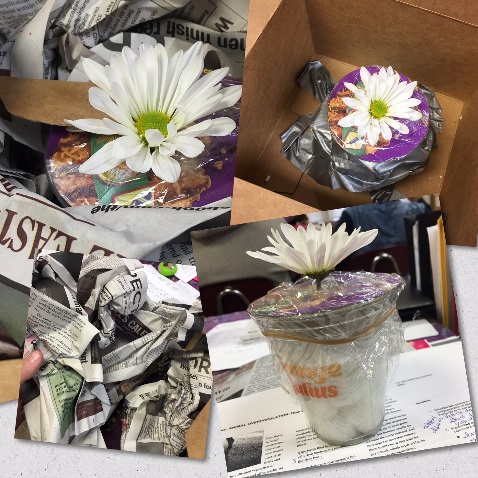 